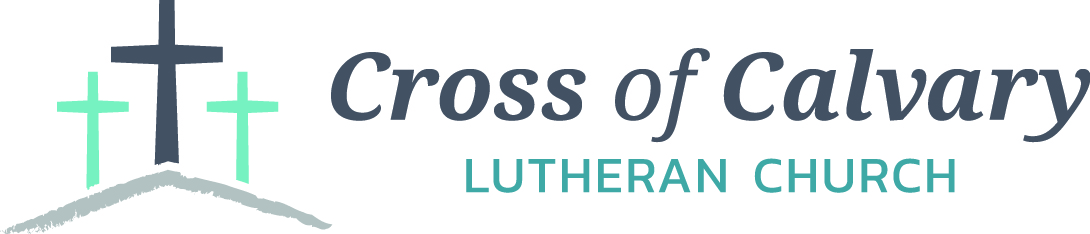 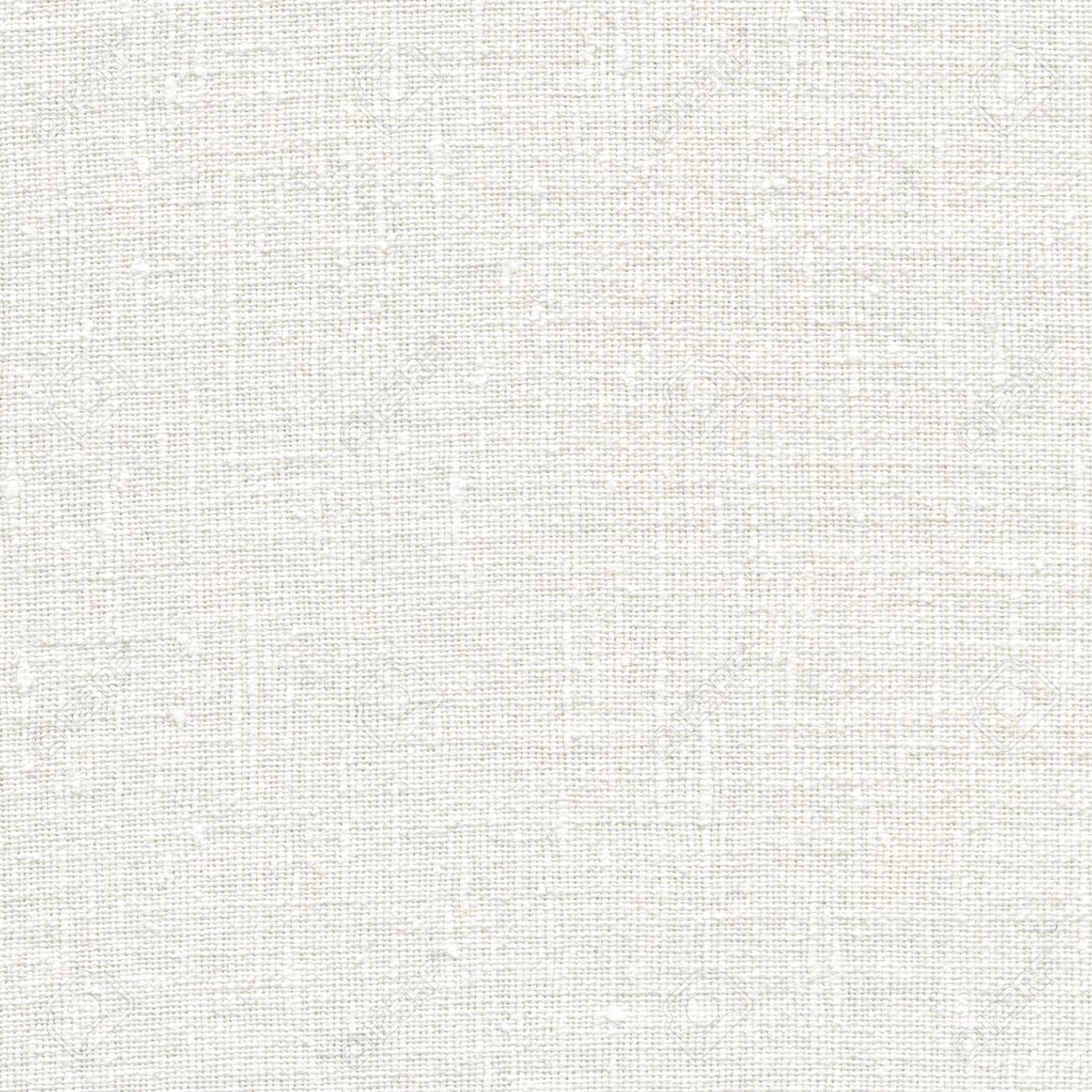 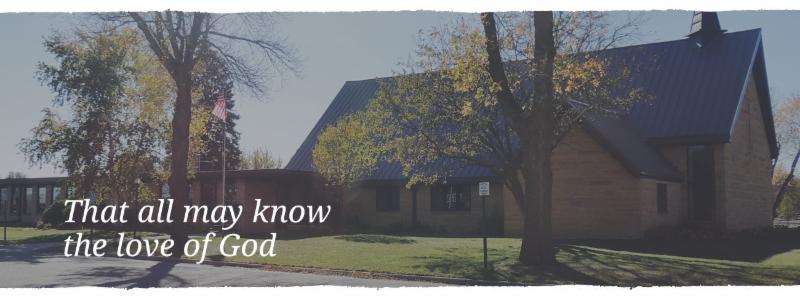 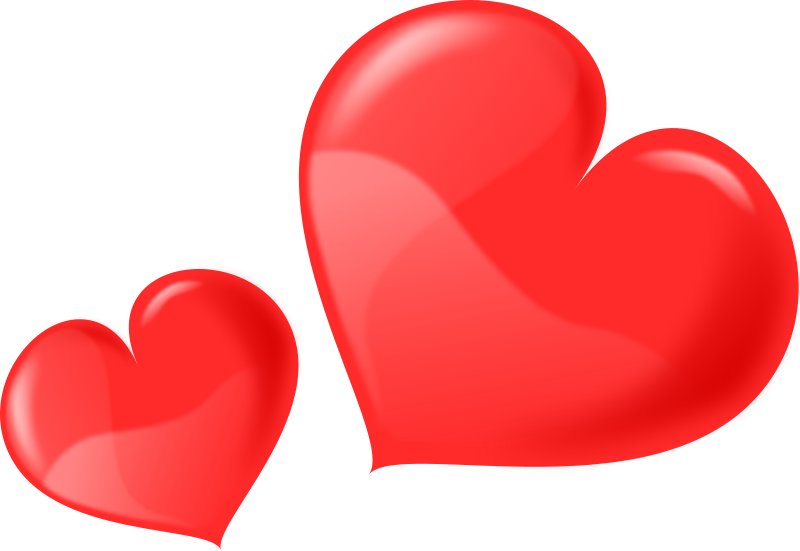 So we have known and believe the love that God has for us. God is love, 		and those who abide in love abide in God, and God abides in them.												1 John 4:16PASTOR’S CORNER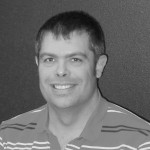 A blessed beginning of February to all of you!  This is one of the rare February’s that we do not have any part of Lent in the month.  We focus this month on the season of Epiphany.  Now the season of Epiphany is oftentimes the forgotten season.  It is sandwiched between two of the most reflected on seasons—Christmas and Lent.  But, it is very deserving of recognition.  If, for nothing else, the encouragement it gives us to see Christ in the world.The word epiphany literally a moment of sudden revelation or insight.  Another meaning is the revealing of a divine or supernatural meaning.  We as a church celebrate Epiphany on January 6.  This commemorates the wise men visiting Jesus after being guided by a star.  Then the season of Epiphany lasts until Ash Wednesday, which will be March 1 this year.  But, during this season we look at ways in our worship and in our readings of how Christ made himself known to his earlier followers.  We then hope that we are guided by this to have Christ make his presence known to us in our lives.  Then we go and share how Christ has been revealed to us.  We remembered that the wise men didn’t keep this event secret; they shared what they had seen. We hope that this practices of seeing and hearing about different epiphanies will lead us to see the many different ways that Christ reveals himself to us every single day.  Then, when we see it, we pray that God may give us the strength to share it with others.God’s blessings for a wonderful season of Epiphany!God’s grace and peace to all of you!In Christ, Pastor MattPRAYERS OF HEALING AND STRENGTHPrayer for:	Submitted by:Vonna Ledeboer	A. LedeboerDiana Adkins	B. HennenJill Revolinski	C. MallakGreg & Evelyn Rosenow	T. KadelbachLesley Sagedahl................................................................................................................Daren SagedahlCaryn Jandl...........................................................................................................................Karen  BartaPat Aalderks…..………………………………………………………………………………………………………..Pastor MattKent Kircher …………………………………………………………………………………………………….…..…Pastor MattRoger Schultes……………………………………………………………………………………………………….Lynette BlemJenna Reynolds…………………………………………………………………………………………….Stan & Sue MalecekWarren Mitchell ……………………………………………………………………………………………………...Angela ColeFEBRUARY VOLUNTEERSCOMMUNION	8:30 – Bobbi Kopel 10:30 – Eric SkeieUSHERS	8:30 – Daren Sagedahl, Todd Gay, Brian Boen, Stan Malecek10:30 – -Corey Gluesing & Aaron ThompsonACOLYTES: Ella Mages & Kya YoungALTAR GUILD: Lynette Blem & Lowanda FrankCommunity and Church InformationConfirmation Suppers: Would you consider working with a friend/family to prepare and serve a simple meal to our confirmation student on Wed nights?  Approximately 25 kids roll in after school activities…hungry for supper and for time spent with Pastor and the small group leaders!  The meal is served from 5:45 to 6:20.  The confirmation parents are the first to volunteer, but there are more class dates than families.  Sign-up sheet are on the BOARD. 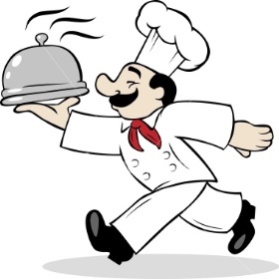 				 Dates with openings: Feb.8, 15 and 22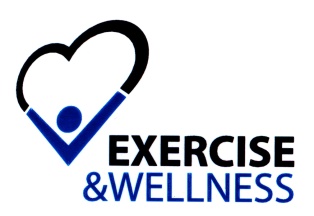 Dana Boen is teaching a chair exercise class 2 times a week at Tula, located in downtown Olivia.  If you have joint issues, or problems with balance, this would be a great way to get some exercise!  Just contact Dana at 320-894-7885 for prices and times the class is offered, or if you just have any questions.The Spring 2017 Cross of Calvary Craft Retreat "Ordinary Joy" 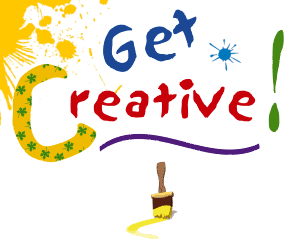 will be held March 9-11. Registration forms will be available at church. The fee for the retreat will be $25. For your fee you will get a table to work on, four meals, and wonderful fellowship. Space is limited.February is Food Shelf month for ALL Lutherans. Cross of Calvary will be collecting food shelf items the month of February. Please bring any items you would like to donate (money is also an option, please place in a sealed envelope and mark Food Shelf) and place them in the shopping cart in the Narthex.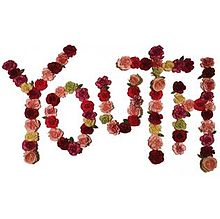 VOLUNTEERS NEEDED!!!!We are currently looking for two volunteers each week to help with our Wednesday after school program—WOW. For the next month we will be using the Martin Luther Comic book, Papa Luther. Then from there we branch off into other activities. Pastor Matt leads the opening and will also help with one of the activities. Each activity will be all laid out for you—game, craft, service project. So, you will not have to gather supplies, just lead the activity. The dates needed right now are February 8th, 15th and 22nd. If you can help with any of these dates fell free to contact Pastor Matt on Facebook or at 320-579-0839—thank you so much!!!Super Bowl of Caring Sunday will be coming soon on February 5th.  Remember to start saving your change (coins). The Youth will be collecting on Sunday, February 5th. 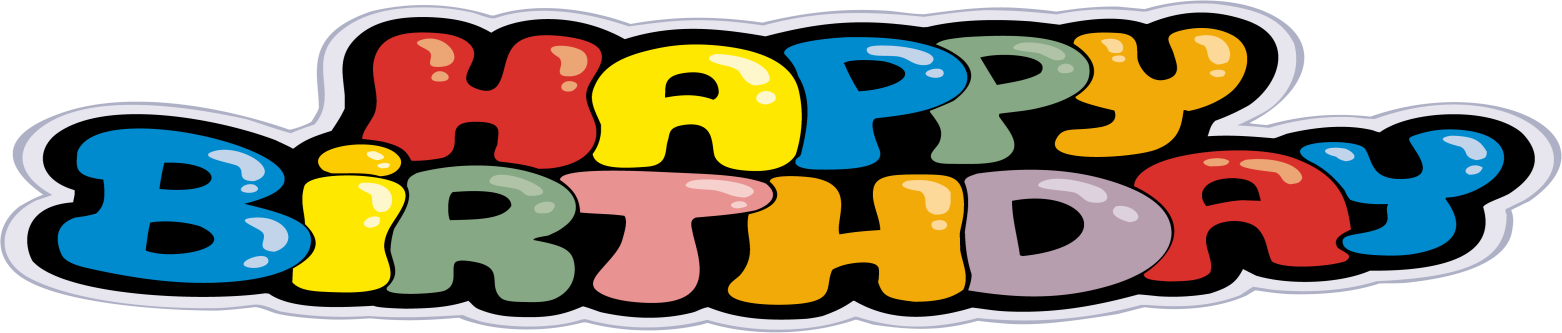 February Birthdays02/01	Joanne Balgaard			02/09	Douglas Agre			02/21	Jennifer Blad02/01	Eric Skeie			02/10	Erma Revier			02/22	Vonna Ledeboer02/01	Kiah Morse			02/10	Seth Wagner			02/22	Randy Marguth02/01	Connor Torkelson		02/10	Broderick Prokosch		02/23	Lyn Knoke02/01	Kaydence Meints			02/10	Connor Blad			02/23	Dirk Siems02/02	Dick Hagen			02/11	Kelsey Wertish			02/23	Taylor Serbus02/02	Bruce Metteer			02/11	Allie Paulsen			02/23	Travis Mallak02/02	Nathan Flom			02/12	Robin Amberg			02/23	Brandy Haugen02/03	Teeny Kadelbach			02/12	Krista Beckler			02/24	Marge Johnson02/03	Stacey Larson			02/12	Mackenzie Visser			02/24	Jody Steffel02/03	Tom Wick			02/12	Logan Osthus			02/24	Curt Weis02/04	McKenna Siems (Beckler)		02/14	John Dotson			02/24	Tammy Jacobson02/05	Porter Youngkrantz		02/14	Sue Altmann			02/24	Jennifer Visser02/06	Amy Dietrich			02/14	Jill Hanson			02/24	Delaney Holland02/06	Clint Olson			02/14	Heather Thompson		02/24	Chase Schwer02/06	Tosha Hennen			02/15	Lynn Tesch			02/25	Sharon Alton02/07	Tanner Mitchell			02/16	Bob Wertish			02/25	Zach Robideau02/08	Michael Woltjer			02/16	Dennis Aumer			02/25	Cassandra Hennager02/08	Susan Lang			02/16	Mary Samuelson			02/26	Barb Trochlil02/08	George Garcia			02/17	Chloe Altmann			02/26	Freddie Ridler02/08	Kayla Maurice			02/18	Judy Kopacek			02/26	Cory Kingstrom02/08	Jacob Brustuen			02/18	Jason Valentin			02/26	Tyler Rock02/08	Emily Revier			02/19	Tami Steffel			02/27	Christopher Honzay02/08	Kaylee Hilgert			02/20	DeeAnne Newville		02/27	Ryan Blad										02/27	Carson Serbus										02/28	Cody ColeFundraising for the new sign atCross of Calvary on Highway #71The goal is to fill all the letters on the picture below; each letter represents a $1,000.Estimated cost: $28,500.00WOW, only $4,552.00 to go!!Thank you!!!!Cross of Calvary Lutheran Church COUNCIL MEETINGMinutes for: Wednesday, January 18, 2017 @ 7:30pmCOUNCIL MEMBERS(_) Aaron Thompson	2017*		(X) Jon Hawkinson	2018		(X) Eric Skeie		2019*(X) Keith Larson	2017*		(X) Bobbi Kopel		2018		(X) Natasha Johnson	2019*(X) Cindy Johnson	2017*		(X) Paul Buhr		2019		(_) Michelle Jensen	2019*(X) DeeAnne Newville	2017		(X) Gordon Blem	2019(X) Steve Altmann	2018							Terms end at Annual Meeting (Jan.)										*Second termSTAFF(X) Pastor Matt Hausken	       ( ) Minister of Faith Formation     (X) Sue Altmann, Council RecorderAGENDA1.	Meeting called to order- President Eric Skeie  2.	Devotions – Bobbi Kopel3.	Approve minutes of the December meeting – Motion to approve the minutes by Gordy, seconded by Natashia, motion 	passed. 4.	Financial Secretary and Treasurer Reports –December - Motion to approve the treasurer/secretary report by Natashia, 	seconded by Keith, motion passed.5.	Pastor’s report	-December services were good; Pastor Matt visited shut ins for Communion and generally busy with the Christmas 	holiday events.6.	Minister of Faith Formation’s report	-no report: all activities have been running smoothly, but could use extra help with Wednesday afternoon programsCOMMITTEE REPORTS AND RECOMMENDATIONS1.  Youth Ministry- none	2.  Equipping the Congregation - none				3.  Outreach – (Jon) 10% of budget has been used for 2 organizations: Circle Kinship has been given $500 for needs to the 	program (they were broken into in December) and also to: House of Hope has been given $100 to help furnish a room. The house is located here in Olivia. Jon made a motion to approve the donations and was seconded by Cindy – motion passed.4.  Administration – (Keith) The committee has had businesses at the church to look at the leaking roof. They will continue to 		work with companies to fix the leak.5. AED Maintence – Bobbi checked.	OLD BUSINESS•	Fundraising sign $23,338.00NEW BUSINESS   •	Minister of Faith Formation position	The position of Associate Minister (AIM) was discussed and the council will bring a proposal to the Congregation at the Annual meeting. The person will be Certified by the ELCA and will being asked to work with Pastor Matt in all areas involving the church, such as outreach to the community and Cross of Calvary, they would also be able to preach. (The new Associate will not do funeral, weddings or communion) The council noted that this would be an investment for Cross of Calvary as a whole. A motion was made by Cindy and seconded by Gordy to bring the information to the Congregation. The personal committee is looking to have the position filled by April 1st. The position will be salaried and full time (12 months).•	Annual Congregational Meeting: January 22 at 9:30 (alternate Jan. 29)•	Review of agenda/materials•	Approve the 2017 budget to move forward to the annual meeting	Motion to approve the 2017 budget with changes discussed, motioned made by DeeAnne and second by Steve, motion 	passed.•	Contact three tellers to count ballots – will take place at meeting •	Election of 2017 officers – following Annual meeting•	Boy Scouts would like to use Fellowship Hall and classrooms on Monday nights from 7-8 pm	(Mark Jurgenson contact person) – Council did not want another meeting taking place at the same time as Al anon.				Next Council meeting: Wednesday, February 15 at 7:30 pmFebruary Communion: 8:30 - Bobbi, 10:30 - EricFebruary Devotions – EricAdjourn / Close in prayer.◄February 2017February 2017February 2017February 2017February 2017►SunMonTueWedThuFriSatOffice ClosedOffice Closed1No Confirmation or WOWOffice ClosedPastor Matt & Sue at Mid-Winter Convocation2Quilters – 9:00 amOffice ClosedPastor Matt & Sue at Mid-Winter Convocation3Office ClosedPastor Matt & Sue at Mid-Winter Convocation4Worship 5:30 pm5Worship 8:30/10:30CommunionBaptism at 10:306Library Reserved6:00-8:00 pm7Men’s Bible Study6:15 am and 7:00 am8Confirmation Meal at 5:45, Class at 6:30 pmWOW at 3:15 pm9Quilters – 9:00 am1011Worship 5:30 pm12Worship 8:30/10:30….Sunday School 9:30 13Library Reserved6:00-8:00 pm14Men’s Bible Study6:15 am and 7:00 amSynod Using Fellowship hall & Kitchen  9-10:30 am15Confirmation Meal at 5:45, Class at 6:30 pmWOW at 3:15 pmChurch Council Mtg. 7:3016Quilters – 9:00 am1718Worship 5:30 pm19Worship 8:30/10:33Sunday School 9:30 Communion20Library Reserved 6:00-8:00 pm21Men’s Bible Study6:15 am and 7:00 am22Confirmation Meal at 5:45 Class at 6:30 pmWOW at 3:15 pmAltar Guild Mtg. 7:3023Dorcas Bible Study at 9:30 am at churchQuilters – 9:00 am2425Worship 5:30 pm26Worship 8:30/10:30Sunday School 9:30 am27Library Reserved6:00-8:00 pmRuth Bible Study 1:30 at Parkview28Men’s Bible Study6:15 am and 7:00 am1Confirmation Meal at 5:45, Class at 6:30 pmWOW at 3:15 pm2Quilters – 9:00 am34Worship 5:30 pm